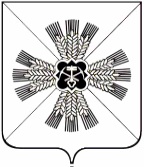 КЕМЕРОВСКАЯ ОБЛАСТЬПРОМЫШЛЕННОВСКОЙ МУНИЦИПАЛЬНЫЙ РАЙОНАДМИНИСТРАЦИЯПУШКИНСКОГО СЕЛЬСКОГО ПОСЕЛЕНИЯПОСТАНОВЛЕНИЕот «11» марта 2019 г. № 23-пс.КраснинскоеО мерах по пропуску ледохода и паводковых вод в 2019 году            В соответствии с Федеральным законом от 21.12.1994 № 68-ФЗ «О защите населения и территорий от чрезвычайных ситуаций природного и техногенного характер», в целях организации безаварийного пропуска  весеннего половодья, своевременного проведения противопаводковых мероприятий по защите населения , жилых, хозяйственных и промышленных объектов от воздействия паводковых вод:         1. Создать комиссию по контролю за безопасным пропуском ледохода и паводковых вод в 2019 г. в Пушкинском сельском поселении (приложение 1).         2. Утвердить мероприятия по обеспечению безопасного пропуска ледохода и паводковых вод в 2019 г.(приложение 2).          3. В период ледохода и паводка обеспечить безопасность населения, устойчивую работу всех предприятий, сохранность жилого фонда, объектов инженерной инфраструктуры и материальных ценностей.          4. Контроль за выполнением настоящего постановления оставляю за собой.                 ГлаваПушкинского сельского поселения                                            Г.А. Багрыч                                                                                  Приложение 1                                                                  к постановлению  администрации                                                                 Пушкинского сельского поселения                                                                       от «11» марта 2019 г. № 23-п                                                                                         СОСТАВ          комиссии по пропуску ледохода и паводковых вод  в 2019 годуПредседатель комиссии –        Г.А. Багрыч, глава  Пушкинского сельского                                                 поселенияЗам.председателя комиссии – О.В. Прохорова, главный специалист                                                  администрации поселенияСекретарь комиссии –            Ю.В. Семенова, ведущий специалист                                                 администрации поселения Члены комиссии:Федотычев В.Е.        глава фермерского хозяйства ООО СХК «Алмаз»                                   (по согласованию);Каличкин Е.А.        участковый уполномоченный полиции                                  (по согласованию);       Михеева И.П           индивидуальный предприниматель                                  (по согласованию);  Дмитришин В.В      индивидуальный предприниматель (по согласованию)Карпов С.В.            депутат СНД (по согласованию)                                                                                  Приложение 2                                                                  к постановлению  администрации                                                                 Пушкинского сельского поселения                                                                       от «11» марта 2019 г. № 23-п                                      ПОРЯДОК ДЕЙСТВИЙ В СЛУЧАЕ ВОЗНИКНОВЕНИЯ АВАРИЙНОЙ СИТУАЦИИВО ВРЕМЯ ПАВОДКА 1.Приём дежурному информации о возникновении аварийной ситуации-                                                                    Ч2.Доклад дежурного ответственному –                                       Ч    +5 мин3.Доклад ответственного Главе поселения   -                             Ч + 5мин4.Выезд ответственного на место аварии       -                            Ч +10мин5.Сбор членов штаба                                        -                             Ч +15мин6.Направление техники в место аварии          -                             Ч +30мин7.Работа членов штаба по оказанию мед.помощи, охране общественного порядка,сохранности имущества, обеспечениюнуждающихся питанием                                    -                             Ч +40мин8.Принятие решения Главы поселения  об эвакуации людей, скота, птицы в подтопляемой территории,их размещение    согласно сложившейся ситуации                                                    МЕРОПРИЯТИЯ                           По обеспечению безопасности пропуска ледохода                                          и паводковых вод в 2019 году                                    в Пушкинском сельском поселении                          ПРИВЛЕЧЕНИЕ ЛЮДЕЙ, ТЕХНИКИ            1.При возникновении чрезвычайной ситуации немедленно информируется :           -  председатель комиссии по пропуску паводковых вод, тел: 89502710272,           - служба ЕДДС  в Промышленновском районе тел: 7-43-90, 112, и районная комиссия тел: 7-20-05,  7-17-12          2. Оповещается население телефонной, мобильной связью и посыльными          3. Организуется эвакуация населения и животных на машине КАМАЗ - ООО СХК «Алмаз»          4. В случае необходимости привлекается техника:        - трактор  – ИП Дмитришин, Михеева И.П        - трактор К-700 –ООО СХК «Алмаз»          5. При наличии пострадавших от паводковых вод оказывается  медицинская  помощь.Обязанности и правачленов комиссии при дежурстве во время пропускапаводковых вод и устранения ЧС    1. По устранению заторов с привлечением закрепленной техники, населения:    1.1. Сообщить Г.А. Багрыч – председателю комиссии,     1.2. Сообщить специалистам МЧС;    1.3. Сообщить и при необходимости вызвать медицинскую службу;    1.4. Сообщить и при необходимости вызвать службу полиции;    1.5. При необходимости привлечь технические средства, людские резервы предприятий, организаций любой формы собственности, находящиеся на территории поселения.№  МероприятияСроки исполненияОтветственный 1Организовать дежурство противопаводковой  комиссииежедневноАдминистрация поселения2Очистить кюветы, канавы, выполнить водоотведение от жилых домов До 20.03.2019ИП ДмитришинМихеева И.П3Проверить  состояние ГТС на  водоемах, провести  подготовительные работы по предупреждению объектов жизнеобеспеченияДо 01.04.2019 гБагрыч Г.А           Федотычев В.Е        Дмитришин В.В             Михеева И.П    4Обеспечить постоянный контроль за состоянием ГТСНа время паводкаПротивопаводковая комиссия5Провести заседание комиссии по пропуску паводковых вод12.03.2019Противопаводковая комиссия6Провести среди населения, учащихся беседы о мерах предосторожности во время ледоходаМарт 2019 г.Противопаводковая комиссия,          директора школ7Очистить объездную дорогу в д. Каменка с ул. Зеленая на ул. ФедиркоМарт 2019Администрация поселения8Привести в повышенную готовность аварийно-спасательное формированиеМарт 2019Администрация поселения